1. Выучить натуральный и гармонический вид мажора.Натуральный — Т Т 1/2т Т Т Т 1/2тГармонический — понижается VI ступень/2. Повторить натуральный и гармонический вид минора (см. предыдущие ДЗ).3. Построить письменно Соль мажор натуральный и гармонический вид  (по образцу!), петь и играть эти гаммы.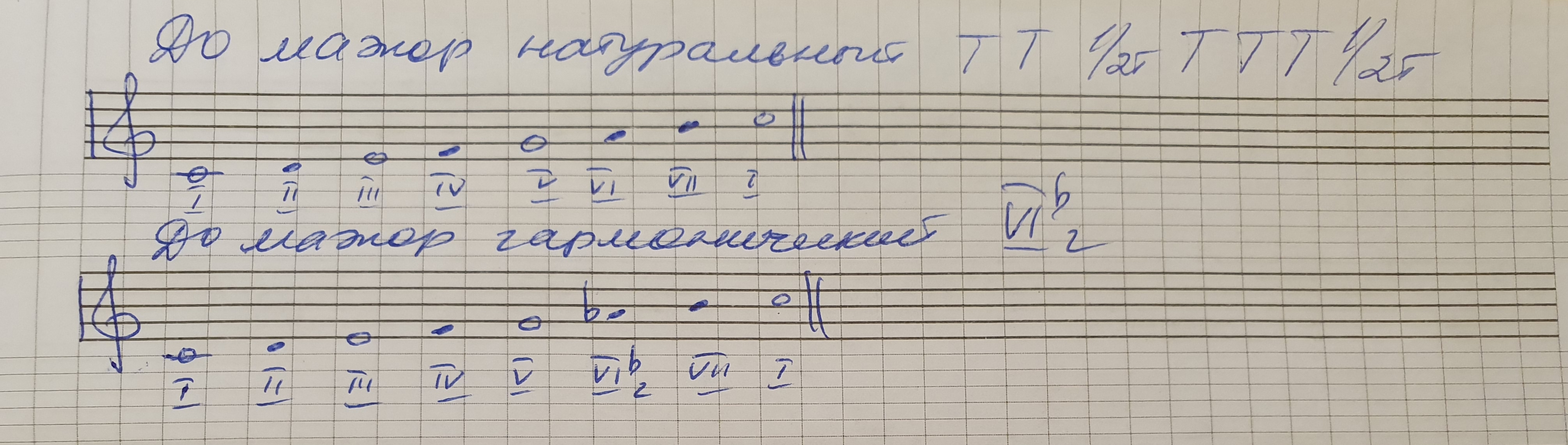 4. Диктант — письменно транспонировать в Соль мажор, выучить наизусть. Петь нотами с одновременным дирижированием лев. р. и исполнением ритма пр. рукой.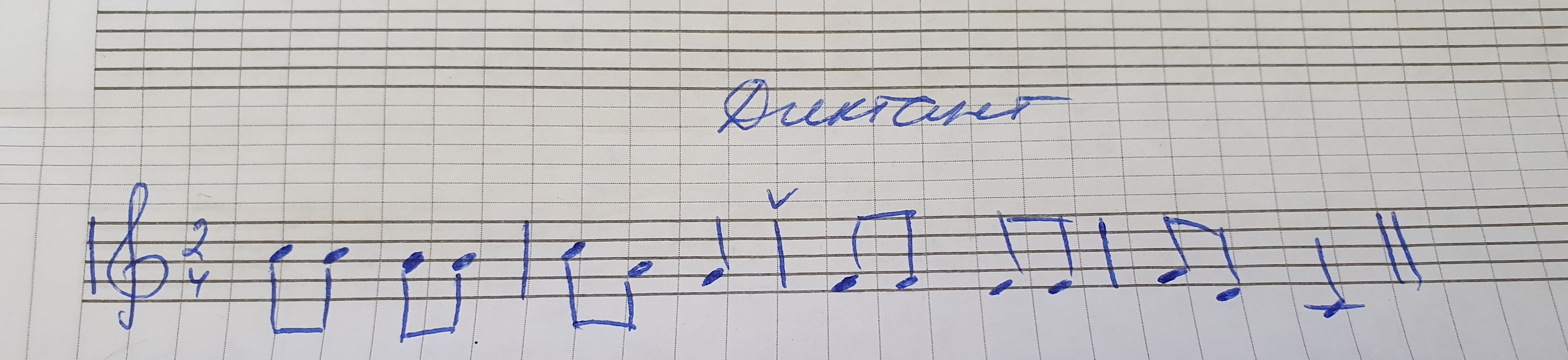 5. Повторить длинный пунктир — четверть с точкой и восьмая. Сочинить 2 ритмических эпизода в 2/4 и 3/4  по 4 такта, с использованием длинного пунктира. Исполнять дирижирование лев. рукой, ритм — правой, считать вслух.6. № 73 — выучить мелодию наизусть, играть с аккомпанементом (аккорды записаны в учебнике).